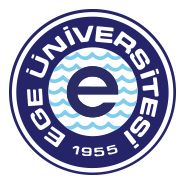 2022-2023FAKÜLTE VE YÜKSEKOKULLAR ARASI VOLEYBOL BAYANLAR MÜSABAKALARIKÜÇÜK SPOR SALONU          A GRUBU          B GRUBU       C GRUBUD GRUBU1Atatürk Sağlık MYO1Edebiyat Fak.1Mühendislik Fak.1Diş Hekimliği Fak.2Eczacılık Fak.2Hemşirelik Fak.2Fen Fak.2İ.İ.B.F3Eğitim Fak.3Tıp Fak.3Ziraat Fak.3İletişim Fak.4Çeşme Turizm Fak.4Ödemiş MYO4D.T.M.K4Sağlık Bilimleri Fak.5Ödemiş Sağlık Bil. Fak.5Aliağa MYO5Ege Meslek YO5Emel Akın MYOSıraTarihSaatFikstürTakımlar128.11.202212:00A1-A4Atatürk Sağlık MYO - Çeşme Turizm Fakültesi229.11.202212:00B1-B4Edebiyat Fakültesi - Ödemiş MYO330.11.202212:00C1-C4Mühendislik Fakültesi - Devlet Türk Musikisi Konservatuarı401.12.202212:00D1-D4Diş Hekimliği Fakültesi - Sağlık Bilimleri Fakültesi501.12.202216:30A2-A3Eczacılık Fakültesi - Eğitim Fakültesi602.12.202212:00B2-B3Hemşirelik Fakültesi - Tıp Fakültesi712.12.202212:00C2-C3Fen Fakültesi - Ziraat Fakültesi813.12.202212:00D2-D3İktisadi ve İdari Bilimler Fakültesi - İletişim Fakültesi914.12.202212:00A5-A3Ödemiş Sağlık Bilimleri Fakültesi - Eğitim Fakültesi1015.12.202212:00B5-B3Aliağa MYO - Tıp Fakültesi1115.12.202216:30C5-C3Ege Meslek YO - Ziraat Fakültesi1216.12.202212:00D5-D3Emel Akın MYO - İletişim Fakültesi1326.12.202212:00A1-A2Atatürk Sağlık MYO - Eczacılık Fakültesi1427.12.202212:00B1-B2Edebiyat Fakültesi - Hemşirelik Fakültesi1528.12.202212:00C1-C2Mühendislik Fakültesi - Fen Fakültesi1629.12.202212:00D1-D2Diş Hekimliği Fakültesi - İktisadi ve İdari Bilimler Fakültesi1729.12.202216:30A4-A2Çeşme Turizm Fakültesi - Eczacılık Fakültesi1806.03.202312:00B4-B2Ödemiş MYO - Hemşirelik Fakültesi1907.03.202312:00C4-C2Devlet Türk Musikisi Konservatuarı - Fen Fakültesi2008.03.202312:00D4-D2Sağlık Bilimleri Fakültesi - İktisadi ve İdari Bilimler Fakültesi2109.03.202312:00A5-A1Ödemiş Sağlık Bilimleri Fakültesi - Atatürk Sağlık MYO2209.03.202316:30B5-B1Aliağa MYO - Edebiyat Fakültesi2310.03.202312:00C5-C1Ege Meslek YO - Mühendislik Fakültesi2420.03.202312:00D5-D1Emel Akın MYO - Diş Hekimliği Fakültesi2521.03.202312:00A3-A1Eğitim Fakültesi - Atatürk Sağlık MYO2622.03.202312:00B3-B1Tıp Fakültesi - Edebiyat Fakültesi2723.03.202312:00C3-C1Ziraat Fakültesi - Mühendislik Fakültesi2823.03.202316:30D3-D1İletişim Fakültesi - Diş Hekimliği Fakültesi2924.03.202312:00A4-A5Çeşme Turizm Fakültesi - Ödemiş Sağlık Bilimleri Fakültesi3003.04.202312:00B4-B5Ödemiş MYO - Aliağa MYO3104.04.202312:00C4-C5Devlet Türk Musikisi Konservatuarı - Ege Meslek YO3205.04.202312:00D4-D5Sağlık Bilimleri Fakültesi - Emel Akın MYO3306.04.202312:00A2-A5Eczacılık Fakültesi - Ödemiş Sağlık Bilimleri Fakültesi3406.04.202316:30B2-B5Hemşirelik Fakültesi - Aliağa MYO3507.04.202312:00C2-C5Fen Fakültesi - Ege Meslek YO3617.04.202312:00D2-D5İktisadi ve İdari Bilimler Fakültesi - Emel Akın MYO3718.04.202312:00A3-A4Eğitim Fakültesi - Çeşme Turizm Fakültesi3819.04.202312:00B3-B4Tıp Fakültesi - Ödemiş MYO3920.04.202312:00C3-C4Ziraat Fakültesi - Devlet Türk Musikisi Konservatuarı4020.04.202316:30D3-D4İletişim Fakültesi - Sağlık Bilimleri Fakültesi4126.04.202312:00Çeyrek FinalA1 - C24227.04.202312:00Çeyrek FinalA2 - C14327.04.202316:30Çeyrek FinalB1 - D24428.04.202312:00Çeyrek FinalB2 - D14508.05.202312:00Yarı FinalBüyük Spor Salonu          A1-C2 GALİBİ-B2-D1 GALİBİ4609.05.202312:00Yarı FinalBüyük Spor Salonu          A2-C1 GALİBİ-B1-D2 GALİBİ4715.05.202312:00ÜçüncülükBüyük Spor Salonu           YARI FİNAL MAĞLUPLARI4817.05.202312:00FinalBüyük Spor Salonu              YARI FİNAL GALİPLERİ